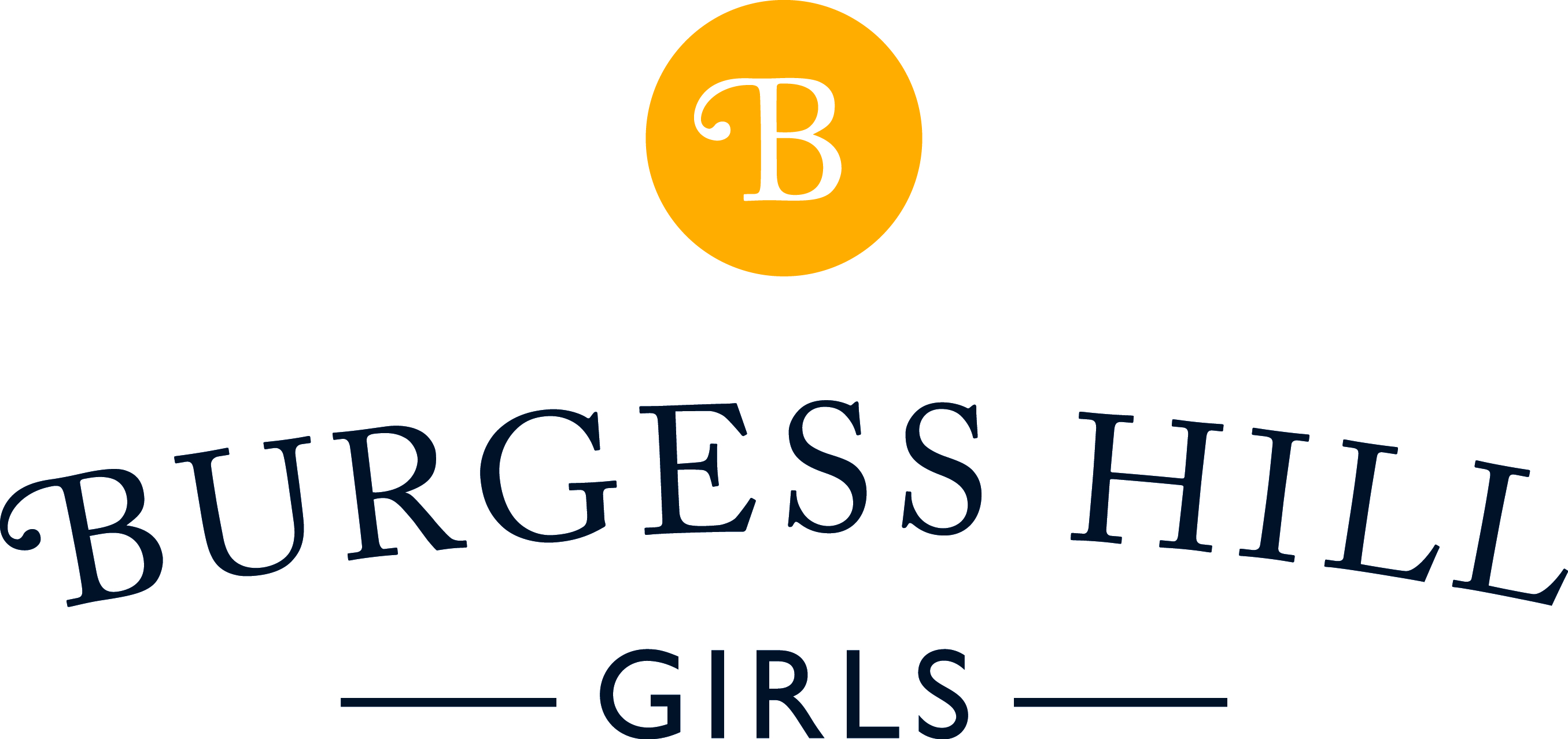 STAFF LIST 2016/2017	  (Senior School)Mrs K Bell, BSc (Hons), PGCE				 HeadMrs E Laybourn, BEd (Hons)	Deputy HeadMr G Bond	BursarMrs H Cavanagh, BA (Hons), QTS   	Head of Junior SchoolMs R Flint, MA (Hons), PGCE				 Assistant Head, Academic (Teaching & Learning)Miss N Donson BMus (Hons), PGCE			 Assistant Head, Pastoral & BoardingBoarding StaffMiss C Trevor, BA (Hons)	Senior Housemistress (Silverdale)Miss M Preston-Heard, BA (Hons), PGCE	Housemistress (Avondale)/ClassicsMiss M Buckley	Assistant Housemistress (Silverdale East)Mrs D Scott BSc (Hons) and MEd	Assistant HousemistressMiss G Bleasdale	Gap Assistant (January – December 2016)Miss M Greenwood	Gap Assistant (January – December 2016)*****************ArtMs E Levett, BA (Hons), PGCE 	Head of Art  Mrs G Troon, BA (Hons), PGCE	Art & DesignMs E Gardiner, BA (Hons), MA	Art TechnicianBiologyMiss M Bramley, BSc (Hons), PGCE	Head of Biology Mrs J Medcalf, BSc (Hons), PGCE	Biology/Physics/ChemistryMrs V Moore, BSc (Hons), PGCE	BiologyMrs E Owen, BSc (Hons), MSc, PGCE	BiologyMrs M Eldridge, HNC	Laboratory Technician – Biology/Science Business & EconomicsMrs J King, BEd	Head of Business & Economics ChemistryMrs S Lympany, BSc (Hons), MSc (Chem. Eng) PGCE  	Head of Chemistry/Science Co-ordinator Mrs J Medcalf, BSc (Hons), PGCE	Chemistry/ Biology/PhysicsMrs H Spofforth, BSc (Hons), PGCE	ChemistryMrs S Thompson, BSc (Hons), PGCE, PGCert	Chemistry/Physics /TimetablerMrs K Fernando, BSc (Hons), PhD	Laboratory Technician – ChemistryClassics & LatinMiss J Jones, BA (Hons), PGCE 	Head of Classics & Latin  Miss M Preston-Heard, BA (Hons), PGCE	Classics/Housemistress (Avondale)DramaMrs E Cassim, BA (Hons), PGCE	Head of Speech & Drama Department 		Mrs E Meredith-Jones, BA (Hons), PGCE	DramaEnglishMrs A Rai, BA (Hons), PGCE				 Head of English Ms R Flint, MA (Hons), PGCE				 English/Media/Assistant Head, Academic (Teaching & Learning)Mrs M Eckstein, BA (Hons), PGCE, MA                                     English/SENCOMiss R Marshall, BA (Hons) PGCE  	EnglishMrs K Risley, BA (Hons), CTEFLA, MA 	English as an Additional LanguageMrs J Thomson, BA, PGCE	EnglishFrenchMrs I Martin, Licence Maîtrise, DUT	Head of French/SpanishMrs T Bell, BA (Hons), MA, QTS	French/SpanishMrs J Edey, MA (Hons), PGCE	German/French/Head of FuturesMiss P Palmer, BA (Hons), PGCE	French/Spanish/ICT Miss N Neou	French Assistant (October to May)GeographyMrs J Sharp, BSc (Hons), MSc, PGCE 	Head of Geography Mr R Tapping, BSc (Hons), PGCE, NPQH, C Geog FRGS	GeographyMr N Dyson, BA (Hons), PGCE 	Geography/Head of Sixth FormMrs A Murray, BA (Hons), CELTA, PGCE	Geography/RS/ EAL SupportGermanMrs J Edey, MA (Hons), PGCE	Head of German/ Head of FuturesMrs A Beadle MA, PGCE					 German Assistant (October to May)HistoryMr T Clarke, BA, PGCE	Head of HistoryMiss E Webster, BA (Hons), PGCE	History/Head of Lower SchoolInformation Communication TechnologyMr R Stanway, BSc (Hons), PGCE	Head of Computer Science /MathematicsMiss P Palmer, BA (Hons) PGCE	ICT/French/SpanishLearning ResourcesMs Y Akehurst, BA  	Head of Learning Resource CentreMrs S Rivers, BA (Hons), MA				 Learning Resources AssistantMandarinMrs W Huang BA, MA TESOL	Mandarin Tutor	MathematicsMr R Stanway, BSc (Hons), PGCE	Head of Mathematics/Computer Science Mr J Haywood, BSc (Hons), PGCE	MathematicsMrs C Kempton, BA (Hons), GTP	MathematicsMrs E Laybourn, BEd (Hons)	Mathematics /Deputy HeadMr R Thornton, BTEC, HND, GTS	MathematicsMrs M Turner, BA (Hons) PGCE	Mathematics	MusicMr P Newbold, BMus (Hons), MMus, PGCE	Director of MusicMiss N Donson BMus (Hons), PGCE			              Music/Assistant Head, Pastoral & BoardingMrs E Sims, BA (Hons) MMus Musicology, PGCE		 Music Music Peripatetic StaffMrs C Brooks, BA (Hons)	PianoMrs S Buss	Brass/TheoryMiss S Dubost BMus. ARCM	CelloMrs J Findlay GRNCM	SingingMr M Seacombe, BTEC	GuitarMr I Glen	BassoonMr O Green	Drums/PercussionMrs J Gwynn, LGSMD	Clarinet/PianoMrs A Hodgson, BA, LTCL, FTCL	FluteMrs E Meredith-Jones, BA (Hons) Mus, PGCE	PianoMrs R Perez Rork, PG Cert CLCM, LGSMD	Sax/ClarinetMs S Robinson, B Mus, ARCM	Piano Mrs G Rowland, BA, ARCM, GRSM	Piano/TheoryMs R Sheridan, BMus (Hons), MMus, LRAM, PGCE	Violin/Viola/PianoMrs E Sims, BA (Hons) MMus Musicology, PGCE		 Oboe/Piano Physical Education                  Miss S Clapp, BA/QTS (Hons)	Director of SportMrs E Pelling, BA (Hons), PGCE	Physical Education (Maternity Leave)Mrs L Woodward BSc PGCE	Physical Education (Maternity Cover)Miss C Petty, BA (Hons), PGCE	Physical Education/Deputy Head of 6th Form/Academic PE Mrs C Tagg, BA (Hons), PGCE	Physical EducationMrs D Tapping, BEd (Hons)	Physical Education/Health & FitnessMiss L Winchester, BA (Hons) PGCE	Physical EducationPhysicsMrs S Marsh, BSc (Hons), PGCE	Head of Physics/Head of Upper School/Internal	ExaminationsMrs S Thompson, BSc (Hons), PGCE	Physics/Chemistry/TimetableMrs J Medcalf, BSc (Hons), PGCE	Physics/Biology/Chemistry    Miss E Burton, BSc (Hons)	Laboratory Technician - Physics                 PsychologyMrs J Scopes, BSc (Hons), GTP	Head of Psychology	?Religious StudiesMiss S Cull, BA, (Hons) PGCE	Head of Religious StudiesMrs R Bruell, MA, PGCE	Religious StudiesMrs A Murray, BA (Hons), CELTA, PGCE	RS/Geography/EAL SupportSpanishMr J-L Montesinos, BA (Hons), PGCE 	Head of Spanish Mrs T Bell, BA (Hons), MA, QTS	Spanish/FrenchMrs I Martin, Licence Maîtrise, DUT	Spanish/French Miss P Palmer, BA (Hons) PGCE	Spanish/French/ Computer StudiesSeñora Cespedes–Sanchez 	Spanish Assistant (October to May)Speech & Drama Peripatetic StaffMs J Hammond	Speech & DramaMs N Patching, BA (Hons)	Speech & DramaTechnologyMrs B Bradley, B.Ed (Hons) C& G Embroidery & Fashion	Head of Design & TechnologyMrs C McEwan, BA (Hons) Silversmithing, Jewellery &	Design & Technology	Allied Craft, QTSMiss F Noda BA (Hons) Product Dev. For Fashion Industries	Technical Support 